Xalapa Enríquez, Ver. a día de mes de añoREQUISITOS INDISPENSABLESDebe llevar el sello de la Institución y de preferencia en hojas membretadasSer escrito en letra Arial, tamaño 12 con espaciado de 1.5 y con márgenes de 2 cm (superior, inferior, derecho e izquierdo)Las firmas deben ser en tinta azulLas letras en color rojo deben de ser borradas en el informe final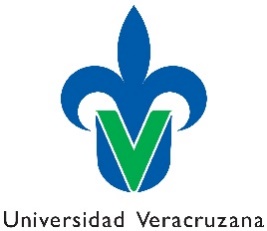 Universidad VeracruzanaFacultad de Química Farmacéutica BiológicaNombre de la Institución donde realiza la Práctica ProfesionalPráctica ProfesionalPrograma de ActividadesUniversidad VeracruzanaFacultad de Química Farmacéutica BiológicaNombre de la Institución donde realiza la Práctica ProfesionalPráctica ProfesionalPrograma de ActividadesUniversidad VeracruzanaFacultad de Química Farmacéutica BiológicaNombre de la Institución donde realiza la Práctica ProfesionalPráctica ProfesionalPrograma de ActividadesUniversidad VeracruzanaFacultad de Química Farmacéutica BiológicaNombre de la Institución donde realiza la Práctica ProfesionalPráctica ProfesionalPrograma de ActividadesUniversidad VeracruzanaFacultad de Química Farmacéutica BiológicaNombre de la Institución donde realiza la Práctica ProfesionalPráctica ProfesionalPrograma de ActividadesUniversidad VeracruzanaFacultad de Química Farmacéutica BiológicaNombre de la Institución donde realiza la Práctica ProfesionalPráctica ProfesionalPrograma de ActividadesLogo Institución donde se realizan Prácticas ProfesionalesLogo Institución donde se realizan Prácticas Profesionales1. Titulo del Programa1. Titulo del Programa1. Titulo del Programa1. Titulo del Programa1. Titulo del Programa1. Titulo del Programa1. Titulo del Programa1. Titulo del Programa1. Titulo del Programa1. Titulo del Programa2. Descripción de programaDar una descripción introductoria de lo que se va a realizar en el tiempo de la práctica profesional, así como en qué laboratorio o departamento y lo que persigue el estudiante en su estadía.2. Descripción de programaDar una descripción introductoria de lo que se va a realizar en el tiempo de la práctica profesional, así como en qué laboratorio o departamento y lo que persigue el estudiante en su estadía.2. Descripción de programaDar una descripción introductoria de lo que se va a realizar en el tiempo de la práctica profesional, así como en qué laboratorio o departamento y lo que persigue el estudiante en su estadía.2. Descripción de programaDar una descripción introductoria de lo que se va a realizar en el tiempo de la práctica profesional, así como en qué laboratorio o departamento y lo que persigue el estudiante en su estadía.2. Descripción de programaDar una descripción introductoria de lo que se va a realizar en el tiempo de la práctica profesional, así como en qué laboratorio o departamento y lo que persigue el estudiante en su estadía.2. Descripción de programaDar una descripción introductoria de lo que se va a realizar en el tiempo de la práctica profesional, así como en qué laboratorio o departamento y lo que persigue el estudiante en su estadía.2. Descripción de programaDar una descripción introductoria de lo que se va a realizar en el tiempo de la práctica profesional, así como en qué laboratorio o departamento y lo que persigue el estudiante en su estadía.2. Descripción de programaDar una descripción introductoria de lo que se va a realizar en el tiempo de la práctica profesional, así como en qué laboratorio o departamento y lo que persigue el estudiante en su estadía.2. Descripción de programaDar una descripción introductoria de lo que se va a realizar en el tiempo de la práctica profesional, así como en qué laboratorio o departamento y lo que persigue el estudiante en su estadía.2. Descripción de programaDar una descripción introductoria de lo que se va a realizar en el tiempo de la práctica profesional, así como en qué laboratorio o departamento y lo que persigue el estudiante en su estadía.3. Objetivos (general y particulares)3. Objetivos (general y particulares)3. Objetivos (general y particulares)3. Objetivos (general y particulares)3. Objetivos (general y particulares)3. Objetivos (general y particulares)3. Objetivos (general y particulares)3. Objetivos (general y particulares)3. Objetivos (general y particulares)3. Objetivos (general y particulares)4. Metas Las metas deben ser muy concisas y preferentemente, medibles o cuantificables.4. Metas Las metas deben ser muy concisas y preferentemente, medibles o cuantificables.4. Metas Las metas deben ser muy concisas y preferentemente, medibles o cuantificables.4. Metas Las metas deben ser muy concisas y preferentemente, medibles o cuantificables.4. Metas Las metas deben ser muy concisas y preferentemente, medibles o cuantificables.4. Metas Las metas deben ser muy concisas y preferentemente, medibles o cuantificables.4. Metas Las metas deben ser muy concisas y preferentemente, medibles o cuantificables.4. Metas Las metas deben ser muy concisas y preferentemente, medibles o cuantificables.4. Metas Las metas deben ser muy concisas y preferentemente, medibles o cuantificables.4. Metas Las metas deben ser muy concisas y preferentemente, medibles o cuantificables.5. Actividades y Responsabilidades a desarrollar5. Actividades y Responsabilidades a desarrollar5. Actividades y Responsabilidades a desarrollar5. Actividades y Responsabilidades a desarrollar5. Actividades y Responsabilidades a desarrollar5. Actividades y Responsabilidades a desarrollar5. Actividades y Responsabilidades a desarrollar5. Actividades y Responsabilidades a desarrollar5. Actividades y Responsabilidades a desarrollar5. Actividades y Responsabilidades a desarrollarActividadesListado de actividades a realizar para dar cumplimiento a sus objetivos y lograr alcanzar las metas planteadas.ActividadesListado de actividades a realizar para dar cumplimiento a sus objetivos y lograr alcanzar las metas planteadas.ActividadesListado de actividades a realizar para dar cumplimiento a sus objetivos y lograr alcanzar las metas planteadas.ActividadesListado de actividades a realizar para dar cumplimiento a sus objetivos y lograr alcanzar las metas planteadas.ActividadesListado de actividades a realizar para dar cumplimiento a sus objetivos y lograr alcanzar las metas planteadas.ActividadesListado de actividades a realizar para dar cumplimiento a sus objetivos y lograr alcanzar las metas planteadas.ActividadesListado de actividades a realizar para dar cumplimiento a sus objetivos y lograr alcanzar las metas planteadas.ActividadesListado de actividades a realizar para dar cumplimiento a sus objetivos y lograr alcanzar las metas planteadas.ActividadesListado de actividades a realizar para dar cumplimiento a sus objetivos y lograr alcanzar las metas planteadas.ActividadesListado de actividades a realizar para dar cumplimiento a sus objetivos y lograr alcanzar las metas planteadas.ResponsabilidadesListado de responsabilidades encomendadasResponsabilidadesListado de responsabilidades encomendadasResponsabilidadesListado de responsabilidades encomendadasResponsabilidadesListado de responsabilidades encomendadasResponsabilidadesListado de responsabilidades encomendadasResponsabilidadesListado de responsabilidades encomendadasResponsabilidadesListado de responsabilidades encomendadasResponsabilidadesListado de responsabilidades encomendadasResponsabilidadesListado de responsabilidades encomendadasResponsabilidadesListado de responsabilidades encomendadas6. MetodologíaExplicar los procedimientos, técnicas y/o la metodología que se emplearán durante la PP.6. MetodologíaExplicar los procedimientos, técnicas y/o la metodología que se emplearán durante la PP.6. MetodologíaExplicar los procedimientos, técnicas y/o la metodología que se emplearán durante la PP.6. MetodologíaExplicar los procedimientos, técnicas y/o la metodología que se emplearán durante la PP.6. MetodologíaExplicar los procedimientos, técnicas y/o la metodología que se emplearán durante la PP.6. MetodologíaExplicar los procedimientos, técnicas y/o la metodología que se emplearán durante la PP.6. MetodologíaExplicar los procedimientos, técnicas y/o la metodología que se emplearán durante la PP.6. MetodologíaExplicar los procedimientos, técnicas y/o la metodología que se emplearán durante la PP.6. MetodologíaExplicar los procedimientos, técnicas y/o la metodología que se emplearán durante la PP.6. MetodologíaExplicar los procedimientos, técnicas y/o la metodología que se emplearán durante la PP.7. Recursos humanos, económicos y materiales para alcanzar los objetivos7. Recursos humanos, económicos y materiales para alcanzar los objetivos7. Recursos humanos, económicos y materiales para alcanzar los objetivos7. Recursos humanos, económicos y materiales para alcanzar los objetivos7. Recursos humanos, económicos y materiales para alcanzar los objetivos7. Recursos humanos, económicos y materiales para alcanzar los objetivos7. Recursos humanos, económicos y materiales para alcanzar los objetivos7. Recursos humanos, económicos y materiales para alcanzar los objetivos7. Recursos humanos, económicos y materiales para alcanzar los objetivos7. Recursos humanos, económicos y materiales para alcanzar los objetivosRecursos humanosPersonas involucradasRecursos humanosPersonas involucradasRecursos humanosPersonas involucradasRecursos humanosPersonas involucradasRecursos humanosPersonas involucradasRecursos humanosPersonas involucradasRecursos humanosPersonas involucradasRecursos humanosPersonas involucradasRecursos humanosPersonas involucradasRecursos humanosPersonas involucradasRecursos materialesEquipos, instrumentos, material, etc. que se usarán durante la PP.Recursos materialesEquipos, instrumentos, material, etc. que se usarán durante la PP.Recursos materialesEquipos, instrumentos, material, etc. que se usarán durante la PP.Recursos materialesEquipos, instrumentos, material, etc. que se usarán durante la PP.Recursos materialesEquipos, instrumentos, material, etc. que se usarán durante la PP.Recursos materialesEquipos, instrumentos, material, etc. que se usarán durante la PP.Recursos materialesEquipos, instrumentos, material, etc. que se usarán durante la PP.Recursos materialesEquipos, instrumentos, material, etc. que se usarán durante la PP.Recursos materialesEquipos, instrumentos, material, etc. que se usarán durante la PP.Recursos materialesEquipos, instrumentos, material, etc. que se usarán durante la PP.8. Cronograma de Actividades8. Cronograma de Actividades8. Cronograma de Actividades8. Cronograma de Actividades8. Cronograma de Actividades8. Cronograma de Actividades8. Cronograma de Actividades8. Cronograma de Actividades8. Cronograma de Actividades8. Cronograma de ActividadesActividades a realizar en las fechas propuestas (hacerlo en una matriz cuadrada de actividades/tiempo)Actividades a realizar en las fechas propuestas (hacerlo en una matriz cuadrada de actividades/tiempo)Actividades a realizar en las fechas propuestas (hacerlo en una matriz cuadrada de actividades/tiempo)Actividades a realizar en las fechas propuestas (hacerlo en una matriz cuadrada de actividades/tiempo)Actividades a realizar en las fechas propuestas (hacerlo en una matriz cuadrada de actividades/tiempo)Actividades a realizar en las fechas propuestas (hacerlo en una matriz cuadrada de actividades/tiempo)Actividades a realizar en las fechas propuestas (hacerlo en una matriz cuadrada de actividades/tiempo)Actividades a realizar en las fechas propuestas (hacerlo en una matriz cuadrada de actividades/tiempo)Actividades a realizar en las fechas propuestas (hacerlo en una matriz cuadrada de actividades/tiempo)Actividades a realizar en las fechas propuestas (hacerlo en una matriz cuadrada de actividades/tiempo)9. Periodo a cumplir9. Periodo a cumplir9. Periodo a cumplir9. Periodo a cumplir9. Periodo a cumplir9. Periodo a cumplir9. Periodo a cumplir9. Periodo a cumplir9. Periodo a cumplir9. Periodo a cumplirInicio de la PPInicio de la PPInicio de la PPInicio de la PPInicio de la PPInicio de la PPFinalización de la PPFinalización de la PPFinalización de la PPFinalización de la PPFecha de inicioFecha de inicioFecha de inicioFecha de inicioFecha de inicioFecha de inicioFecha de términoFecha de términoFecha de términoFecha de término10. Horario Poner en formato de 24 h (ejem. 9-14 h, 13-18 h)10. Horario Poner en formato de 24 h (ejem. 9-14 h, 13-18 h)10. Horario Poner en formato de 24 h (ejem. 9-14 h, 13-18 h)10. Horario Poner en formato de 24 h (ejem. 9-14 h, 13-18 h)10. Horario Poner en formato de 24 h (ejem. 9-14 h, 13-18 h)10. Horario Poner en formato de 24 h (ejem. 9-14 h, 13-18 h)10. Horario Poner en formato de 24 h (ejem. 9-14 h, 13-18 h)10. Horario Poner en formato de 24 h (ejem. 9-14 h, 13-18 h)10. Horario Poner en formato de 24 h (ejem. 9-14 h, 13-18 h)10. Horario Poner en formato de 24 h (ejem. 9-14 h, 13-18 h)lunesmartesmartesmartesmiércolesjuevesviernesSábadoSábadoDomingo11. Dependencia11. Dependencia11. Dependencia11. Dependencia11. Dependencia11. Dependencia11. Dependencia11. Dependencia11. Dependencia11. DependenciaInstitución:Institución:Institución:Nombre completo de la institución, incluir nombre de laboratorio y/o área en donde se realiza la PPNombre completo de la institución, incluir nombre de laboratorio y/o área en donde se realiza la PPNombre completo de la institución, incluir nombre de laboratorio y/o área en donde se realiza la PPNombre completo de la institución, incluir nombre de laboratorio y/o área en donde se realiza la PPNombre completo de la institución, incluir nombre de laboratorio y/o área en donde se realiza la PPNombre completo de la institución, incluir nombre de laboratorio y/o área en donde se realiza la PPNombre completo de la institución, incluir nombre de laboratorio y/o área en donde se realiza la PPNombre del Jefe Inmediato:Nombre del Jefe Inmediato:Nombre del Jefe Inmediato:Grado académico y nombre completo del jefe inmediatoGrado académico y nombre completo del jefe inmediatoGrado académico y nombre completo del jefe inmediatoGrado académico y nombre completo del jefe inmediatoGrado académico y nombre completo del jefe inmediatoGrado académico y nombre completo del jefe inmediatoGrado académico y nombre completo del jefe inmediatoCorreo electrónico:Correo electrónico:Correo electrónico:No dejar sin llenarNo dejar sin llenarNo dejar sin llenarNo dejar sin llenarNo dejar sin llenarNo dejar sin llenarNo dejar sin llenarTeléfono: Teléfono: Teléfono: No dejar sin llenarNo dejar sin llenarNo dejar sin llenarNo dejar sin llenarNo dejar sin llenarNo dejar sin llenarNo dejar sin llenar_____________________________________________________________________Firma y nombre completo del estudianteFirma y nombre completo del Jefe inmediato